Civil War Map AnalysisCompiled by Earnestine Sweetingesweeting2@schools.nyc.govloc.gov/teachersLibrary of Congress Teachers Pageloc.gov/teachers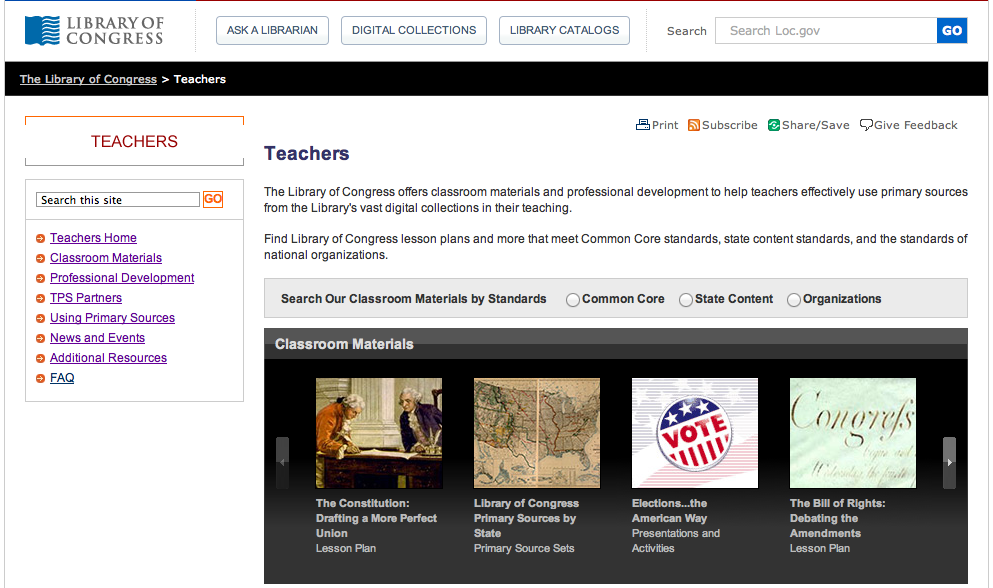 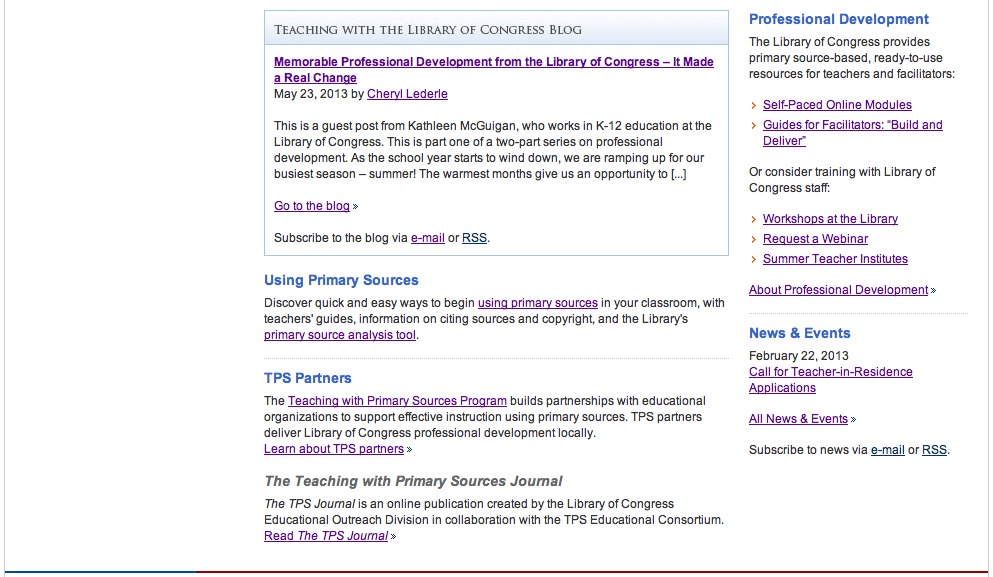 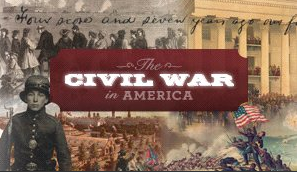 The Civil War in America Exhibitionhttp://myloc.gov/exhibitions/civil-war-in-america/pages/slobjectlist.aspxhttp://myloc.gov/Exhibitions/civil-war-in-america/Pages/teacher-workshop-resource-material.aspx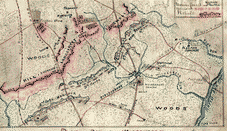 Plan of the Battle of Wildernesshttp://www.loc.gov/item/CABIB20007469http://www.metmuseum.org/exhibitions/view?exhibitionId=%7b9400F95D-89A4-4920-A05E-46EE3CEDC9C0%7d&oid=190061072&pg=3&rpp=20&pos=1&ft=*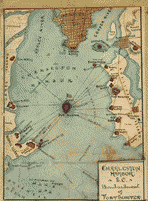 Charleston Harbor S.C Bombardment of Ft. Sumterhttp://www.loc.gov/item/CABIB20008522http://www.metmuseum.org/collections/search-the-collections/190057120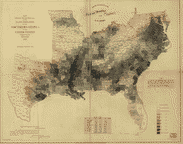 Distribution of Slaveryhttp://www.loc.gov/item/99447026http://www.metmuseum.org/exhibitions/view?exhibitionId=%7b9400f95d-89a4-4920-a05e-46ee3cedc9c0%7d&oid=190056997&ft=*&fe=1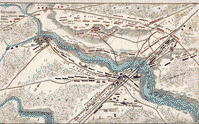 Plan of the Battle of Bristoe Stationhttp://www.loc.gov/item/CABIB20007397http://www.metmuseum.org/Collections/search-the-collections/190019895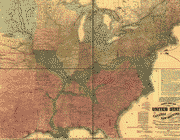 Lloyd’s new map of the United States…showing every railroadhttp://www.loc.gov/item/98688332http://www.metmuseum.org/Collections/search-the-collections/190019895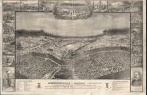 Andersonville Prison, Camp Sumter, Ga.http://www.loc.gov/pictures/item/2006685447/http://www.metmuseum.org/exhibitions/view?exhibitionId=%7b9400F95D-89A4-4920-A05E-46EE3CEDC9C0%7d&oid=190057047&pg=3&rpp=20&pos=42&ft=*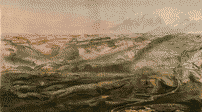 Gettysburg battle-fieldhttp://www.loc.gov/resource/g3824g.cw0322000/http://www.metmuseum.org/Collections/search-the-collections/90095947